Lesson Objective – To investigate the reasons why people migrate. Learning Outcomes.I will be able to define the key terms related to migration. (Level 3)I will be able to explain reasons why people migrate. (Level 4/5)I will be able to analyse the UK immigration policy (Level 5/6)Fill in the Blanks.There are three main types of employment; Primary, S__________ and T____________.Primary Industries involve people collection the Earth’s N_________ resources. Farming and mining are examples.S___________ Industries employ people to make things. Manufacturing is an example of this.Tertiary industries provide a S__________. They give help to others. No goods are made in this industry. T________ and N________ are examples of Tertiary jobs. Generally a More Economic Developed C________ would have more ___________ jobs than Primary jobs. Whereas a Less ____________ developed Country would have more ____________ jobs than ____________ jobs.EXT: List as many Primary, Secondary and Tertiary jobs that you can. Lesson Objective – To investigate the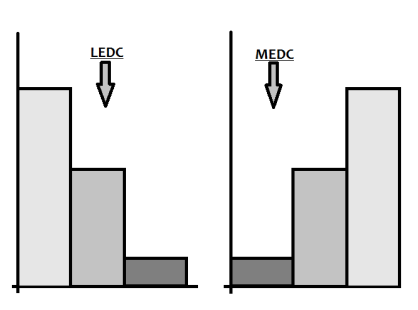 Lesson Objective – To investigate the reasons why people migrate. Learning Outcomes.I will be able to define the key terms related to migration. (Level 3)I will be able to explain reasons why people migrate. (Level 4/5)I will be able to analyse the UK immigration policy. (Level 5/6)Fill in the Blanks.There are three main types of employment; Primary, S__________ and T____________.Primary Industries involve people collection the Earth’s N_________ resources. Farming and mining are examples.S___________ Industries employ people to make things. Manufacturing is an example of this.Tertiary industries provide a S__________. They give help to others. No goods are made in this industry. T________ and N________ are examples of Tertiary jobs. Generally a More Economic Developed C________ would have more ___________ jobs than Primary jobs. Whereas a Less ____________ developed Country would have more ____________ jobs than ____________ jobs.EXT: List as many Primary, Secondary and Tertiary jobs that you can.